Nomor 		:  Un.03/KS.01.7/1863/2016						18 Mei 2016Lampiran 	:  1 (satu) bendelPerihal 		:  Permintaan Informasi Harga 						Kepada Yth. ............................................................................................di‘- T e m p a t – Dengan hormat,Sehubungan dengan rencana realisasi pelaksanaan pekerjaan Pengadaan Buku Ajar Bahasa Arab UIN Maulana Malik Ibrahim Malang, bersama ini kami bermaksud agar perusahaan saudara memberikan informasi tentang Harga Jasa sesuai dengan Rincian Anggaran Biaya (RAB) yang kami lampirkan dalam surat ini.Apabila informasi harga yang saudara berikan sesuai dan kami nilai wajar, maka kami akan memberi kesempatan perusahaan saudara untuk membuat penawaran terhadap pekerjaaan tersebut.Kami harap data barang dapat kami terima paling lambat pada :Hari			: SeninTanggal		: 23 Mei 2016Pukul			: 12.00 WIBTempat 		: Kantor Unit Layanan PengadaanLantai II Gedung Rektorat UIN Maulana Malik Ibrahim Malang Jl. Gajayana No. 50 Malang (0341) 570886Surat tentang informasi harga barang tersebut, ditujukan:Kepada Yth:Pejabat Pembuat Komitmen Universitas Islam Negeri Maulana Malik Ibrahim MalangJalan Gajayana No. 50 MalangAdapun informasi harga tersebut bisa dikirim via e-mail ke : ulpuinmaliki@gmail.com atau ulp_uinmalang@kemenag.go.id atau bisa dikirim langsung ke kantor ULP atau di Fax ke (0341) 570886/569901Demikian atas perhatian dan kerjasamanya yang baik, kami sampaikan terima kasih.

Pejabat Pembuat Komitmen,Dr. H. Sugeng Listyo Prabowo, M.PdNIP 19690526 200003 1 003Lampiran	  : Surat Permintaan Informasi Harga 	Nomor 		: Un.03/KS.01.7/1863/2016	Tanggal 	: 19 Mei 2016Rincian  Anggaran Biaya (RAB)Pekerjaan 	: Buku Pelepasan dan Tas WisudaLokasi		: Pusat Pengembangan Bahasa		  UIN Maulana Malik Ibrahim MalangTahun Anggaran 	: 2016NB : Harga sudah termasuk pajakPejabat Pembuat Komitmen,Dr. H. Sugeng Listyo Prabowo, M.Pd NIP 19690526 200003 1 003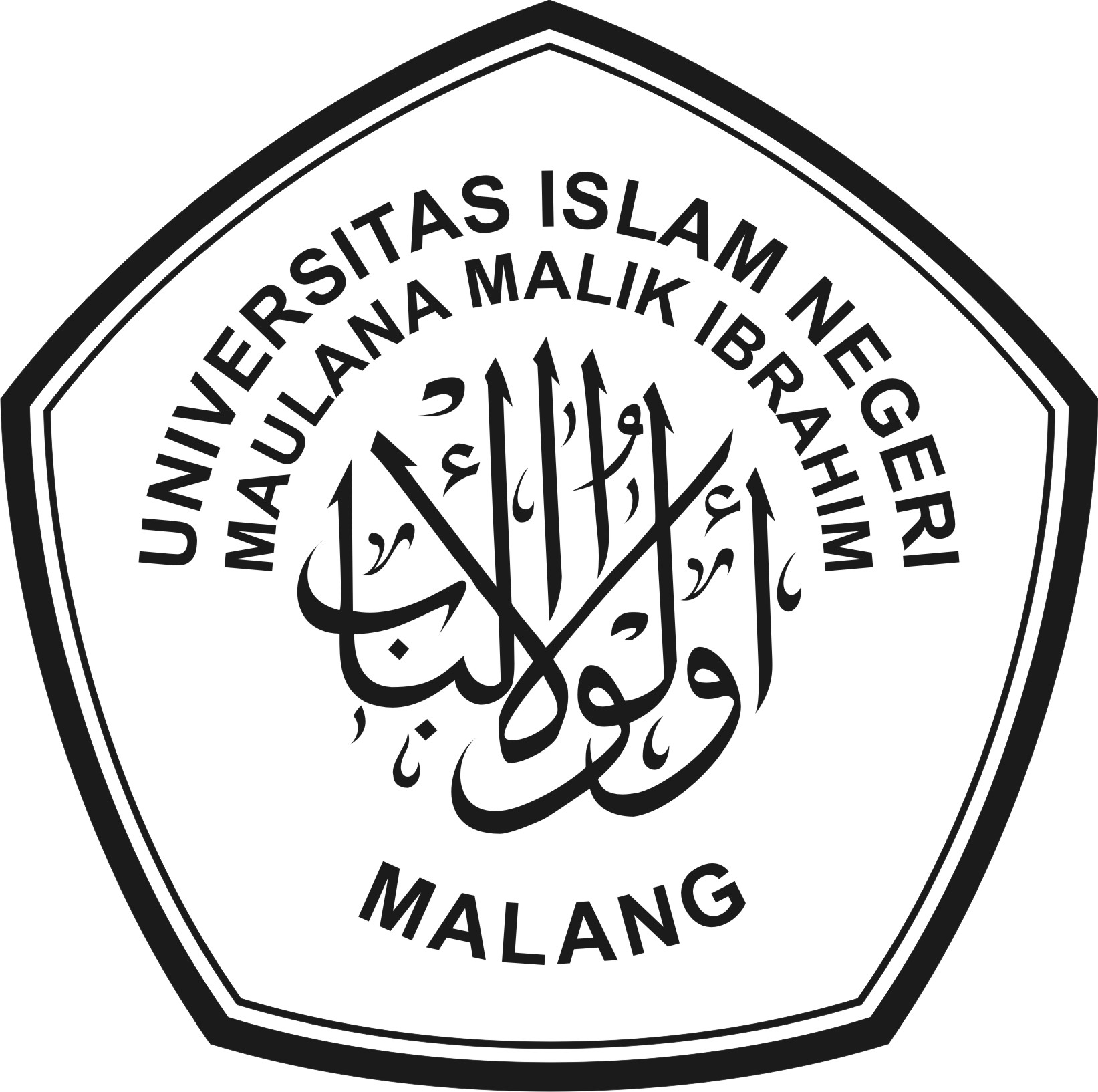 KEMENTERIAN AGAMAUNIVERSITAS ISLAM NEGERI MAULANA MALIK IBRAHIM MALANGJalan Gajayana 50, Malang 65144 Telepon (0341) 551354 Faks (0341) 572533Website: www.uin-malang.ac.id E-mail: info@uin-malang.ac.idNOSPESIFIKASIVOLUMEVOLUMEHARGA SATUAN (Rp)TOTAL (Rp)Master dan plate tanggung jawab penyediaUkuran 20 cm x 26,5 cmCover Art Papper 230 gram fullColor, laminasi glossyKertas isi HVS 80 GramCetakan all sheetfed printing, full color (isi dan cover)Finishing binding lem panas + jahitShrinkProofing 2 XMaster dan plate tanggung jawab penyediaUkuran 20 cm x 26,5 cmCover Art Papper 230 gram fullColor, laminasi glossyKertas isi HVS 80 GramCetakan all sheetfed printing, full color (isi dan cover)Finishing binding lem panas + jahitShrinkProofing 2 X1.Buku Ajar bahasa arab Jilid II:280 halaman2.000Eks1.Buku Ajar bahasa arab Jilid II  lil muallim:282 halaman100Eks2.Buku Ajar bahasa arab Jilid III  :258 Halaman3.750Eks2.Buku Ajar bahasa arab Jilid III  lil muallim:304 Halaman100Eks3.Buku Ajar bahasa arab Jilid IV  :232 Halaman3.750Eks3.Buku Ajar bahasa arab Jilid IV  lil muallim:245 Halaman100Eks4.Buku Ajar bahasa arab Jilid V:276 Halaman2.000Eks4.Buku Ajar bahasa arab Jilid V  lil muallim:177 halaman100EksTOTALTOTAL11.900 EksTerbilangTerbilangTerbilangTerbilangTerbilangTerbilang